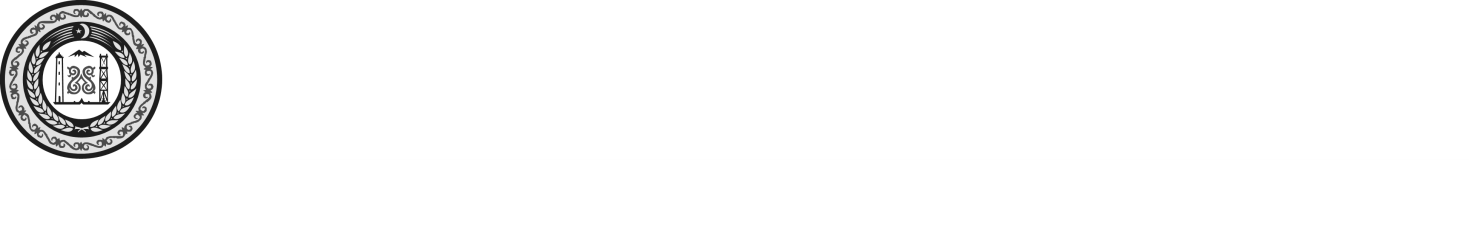 СОВЕТ ДЕПУТАТОВ НАДТЕРЕЧНОГО  МУНИЦИПАЛЬНОГО РАЙОНА ЧЕЧЕНСКОЙ РЕСПУБЛИКИ(Совет депутатов Надтеречного муниципального района Чеченской Республики)НОХЧИЙН РЕСПУБЛИКАНДЕПУТАТИН КХЕТАШО НАДТЕРЕЧНИ МУНИЦИПАЛЬНИ КIОШТАН (ДепутатинкхеташоНадтеречнимуниципальни кIоштан)РЕШЕНИЕ«24»_сентября_2021г.                с. Знаменское                                     № 81-6Об утверждении Положения о муниципальном контроле в сфере теплоснабжения в Надтеречном муниципальном районеВ целях реализации Федерального закона от 31.07.2020 № 248-ФЗ
«О государственном контроле (надзоре) и муниципальном контролев Российской Федерации», в соответствии с Федеральным законом от 06.10.2003 № 131-ФЗ «Об общих принципах организации местного самоуправления в Российской Федерации», руководствуясь   Уставом  Надтеречного  муниципального района, Совет депутатов Надтеречного муниципального районаРЕШИЛ:1.  Утвердить прилагаемое Положение о муниципальном контроле в сфере теплоснабжения в Надтеречном муниципальном районе.2. Настоящее решение разместить на официальных сайтах Совета депутатов и администрации Надтеречного муниципального района.3. Настоящее решение вступает в силу 01.01.2022.4. Настоящее решение подлежит направлению в прокуратуру Надтеречного района и в Администрацию Главы и Правительства Чеченской Республики для включения в регистр муниципальных нормативных правовых актов Чеченской Республики в порядке, определенном Законом Чеченской Республики от 15.12.2009 № 71-рз«О порядке организации и ведения регистра муниципальных нормативных правовых актов Чеченской Республики».Контроль за исполнением настоящего решения оставляю за собой. Глава Надтеречногомуниципального района                                                           	С.С. УбайтаевУТВЕРЖДЕНОрешением Совета депутатов Надтеречного муниципального районаот «24» 09.2021г. № 81-6ПОЛОЖЕНИЕо муниципальном контроле за исполнением единой теплоснабжающей организацией обязательств по строительству, реконструкции и (или) модернизации объектов теплоснабжения в границах Надтеречного муниципального района.1. Общие положения1. Настоящее Положение регулирует отношения в области организации и осуществления муниципального контроля за исполнением единой теплоснабжающей организацией обязательств по строительству, реконструкции и (или) модернизации объектов теплоснабжения в границах Надтеречного муниципального района (далее по тексту - муниципальный контроль).2. Муниципальный контроль осуществляется в соответствии с Федеральным законом от 06.10.2003 № 131-ФЗ «Об общих принципах организации местного самоуправления в Российской Федерации», Федеральным законом от 31 июля 2020 г. № 248-ФЗ «О государственном контроле (надзоре) и муниципальном контроле в Российской Федерации» (далее – Федеральный закон), нормативно-правовыми актами Российской Федерации, нормативными правовыми актами Чеченской Республики, Уставом Надтеречного муниципального района.3. Контрольным органом, уполномоченным на осуществление муниципального контроля, является Администрация Надтеречного муниципального района (далее – контрольный орган).От имени контрольного органа муниципальный контроль вправе осуществлять следующие должностные лица:1) Заместитель Главы Админстрации Надтеречного муниципального района, в ведении которого находятся вопросы муниципального контроля;2) должностное лицо структурного подразделения Администрации Надтеречного муниципального района, в должностные обязанности которого в соответствии с должностной инструкцией входит осуществление полномочий по муниципальному контролю, в том числе проведение профилактических мероприятий и контрольных (надзорных) мероприятий (далее также - инспектор).3) Должностным лицом контрольного органа, уполномоченным на принятие решения о проведении контрольных мероприятий, является заместитель Главы Администрации Надтеречного муниципального района, в ведении которого находятся вопросы муниципального контроля.4. Предмет и объекты муниципального контроля устанавливаются в соответствии со статьей 15 и 16 Федерального закона.5. Контрольным органом обеспечивается учет объектов контроля в соответствии с Федеральным законом, настоящим Положением, правовыми актами контрольного органа.6. При сборе, обработке, анализе и учете сведений об объектах контроля для целей их учета контрольный орган использует информацию, представляемую ему в соответствии с нормативными правовыми актами, информацию, получаемую в рамках межведомственного взаимодействия, а также общедоступную информацию.7. При осуществлении учета объектов контроля на контролируемых лиц не может возлагаться обязанность по представлению сведений, документов, если иное не предусмотрено федеральными законами, а также, если соответствующие сведения, документы содержатся в государственных или муниципальных информационных ресурсах.8. Порядок сбора, обработки, анализа и учета сведений об объектах контроля утверждается контрольным органом.9. Система оценки и управления рисками при осуществлении муниципального контроля не применяется, если иное не установлено федеральным законом о виде контроля, общими требованиями к организации и осуществлению муниципального контроля, утвержденными Правительством Российской Федерации.2. Профилактические мероприятия10. При осуществлении муниципального контроля контрольный орган осуществляет проведение следующих профилактических мероприятий:1) информирование;2) консультирование.11. Контрольный орган осуществляет информирование контролируемых лиц и иных заинтересованных лиц по вопросам соблюдения обязательных требований.12. Информирование осуществляется посредством размещения соответствующих сведений на официальном сайте Надтеречного муниципального района в сети «Интернет», в средствах массовой информации, через личные кабинеты контролируемых лиц в государственных информационных системах (при их наличии) и в иных формах.13. Консультирование контролируемых лиц осуществляется должностным лицом контрольного органа, указанным в пункте 3 настоящего Положения, по обращениям контролируемых лиц и их представителей путём предоставления разъяснений.Консультирование осуществляется без взимания платы.14. Консультирование может осуществляться должностным лицом контрольного органа в устной форме: по телефону, посредством видео-конференц-связи, на личном приеме либо в ходе проведения профилактического мероприятия, контрольного мероприятия, и в письменной форме путём подготовки и направления ответа на запрос о предоставлении письменного ответа в сроки, установленные Федеральным законом от 2 мая 2006 года № 59-ФЗ «О порядке рассмотрения обращений граждан Российской Федерации».15. По итогам консультирования в устной форме информация в письменной форме контролируемым лицам и их представителям не предоставляется.16. При устном консультировании должностные лица контрольного органа обязаны предоставлять информацию по следующим вопросам:1) о нормативных правовых актах (их отдельных положениях) содержащих обязательные требования, оценка соблюдения которых осуществляется в рамках муниципального контроля;2) о нормативных правовых актах, регламентирующих порядок осуществления муниципального контроля;3) о порядке обжалования действий или бездействия должностных лиц контрольного органа;4) о месте нахождения и графике работы контрольного органа;5) о справочных телефонах контрольного органа;6) об адресе официального сайта, а также электронной почты контрольного органа в сети «Интернет».17. При письменном консультировании должностные лица контрольного органа обязаны предоставлять информацию по следующим вопросам:1) о нормативных правовых актах (их отдельных положениях) содержащих обязательные требования, оценка соблюдения которых осуществляется в рамках муниципального контроля;2) о нормативных правовых актах, регламентирующих порядок осуществления муниципального контроля;3) о месте нахождения и графике работы контрольного органа.18. При осуществлении консультирования должностное лицо контрольного (надзорного) органа обязано соблюдать конфиденциальность информации, доступ к которой ограничен в соответствии с законодательством Российской Федерации19. В ходе консультирования не может предоставляться информация, содержащая оценку конкретного контрольного мероприятия, решений и (или) действий должностных лиц контрольного органа, иных участников контрольного мероприятия, а также результаты проведенных в рамках контрольного мероприятия экспертизы, испытаний.20. Информация, ставшая известной должностному лицу контрольного органа в ходе консультирования, не может использоваться контрольным органом в целях оценки контролируемого лица по вопросам соблюдения обязательных требований.21. Контрольный орган осуществляют учет консультирований.22. В случае поступления в контролирующий орган однотипных обращений контролируемых лиц и их представителей неоднократно (три обращения и более), консультирование по таким однотипным обращениям контролируемых лиц и их представителей осуществляется посредством размещения на официальном сайте Надтеречного муниципального района в сети «Интернет» письменного разъяснения, подписанного уполномоченным должностным лицом контрольного органа.3. Порядок осуществления муниципального контроля23. При осуществлении муниципального контроля плановые контрольные мероприятия не проводятся. В рамках осуществления муниципального контроля проводятся внеплановые контрольные мероприятия, которые подлежат предварительному согласованию с органами прокуратуры в соответствии с Федеральным законом.24. При осуществлении муниципального контроля взаимодействием контрольного органа, его должностных лиц с контролируемыми лицами являются встречи, телефонные и иные переговоры (непосредственное взаимодействие) между инспектором и контролируемым лицом или его представителем, запрос документов, иных материалов, присутствие инспектора в месте осуществления деятельности контролируемого лица (за исключением случаев присутствия инспектора на общедоступных производственных объектах).25. Взаимодействие с контролируемым лицом осуществляется при проведении следующих контрольных мероприятий:1) документарная проверка;2) выездная проверка.26. Без взаимодействия с контролируемым лицом проводятся следующие контрольные мероприятия (далее - контрольные мероприятия без взаимодействия):1) наблюдение за соблюдением обязательных требований;2) выездное обследование.27. В ходе документарной проверки могут совершаться следующие контрольные действия:1) получение письменных объяснений;2) истребование документов.28. Выездная проверка может проводиться с использованием средств дистанционного взаимодействия, в том числе посредством аудио- или видеосвязи. Срок проведения выездной проверки составляет десять рабочих дней. В отношении одного субъекта малого предпринимательства общий срок взаимодействия в ходе проведения выездной проверки составляет пятьдесят часов для малого предприятия и пятнадцать часов для микропредприятия, за исключением выездной проверки, основанием для проведения которой является пункт 6 части 1 статьи 57 Федерального закона и которая для микропредприятия не может продолжаться более сорока часов.29. В ходе выездной проверки могут совершаться следующие контрольные действия:1) осмотр;2) досмотр;3) опрос;4) получение письменных объяснений;5) истребование документов.30. В целях предотвращения сокрытия доказательств нарушения обязательных требований, оценка соблюдения которых осуществляется в рамках муниципального контроля, досмотр может быть осуществлен в отсутствие контролируемого лица с обязательным применением видеозаписи.31. В случаях болезни, нахождения за пределами Надтеречного муниципального района, административного ареста, избрания в отношении подозреваемого в совершении преступления физического лица меры пресечения в виде: подписки о невыезде и надлежащем поведении, запрете определенных действий, заключения под стражу, домашнего ареста, индивидуальный предприниматель или гражданин, являющиеся контролируемыми лицами, при проведении контрольного мероприятия вправе представить в контрольный орган информацию о невозможности присутствия, в связи с чем проведение контрольного мероприятия переносится контрольным органом на срок, необходимый для устранения обстоятельств, послуживших поводом для данного обращения индивидуального предпринимателя, гражданина в контрольный орган.32. Под наблюдением за соблюдением обязательных требований (мониторингом безопасности) понимается анализ данных об объектах контроля, имеющихся у контрольного органа, в том числе данных, которые поступают в ходе межведомственного информационного взаимодействия, предоставляются контролируемыми лицами в рамках исполнения обязательных требований, а также данных, содержащихся в государственных и муниципальных информационных системах.33. В ходе выездного обследования инспектор может осуществлять осмотр общедоступных (открытых для посещения неограниченным кругом лиц) производственных объектов.34. Порядок фотосъемки, аудио- и видеозаписи и иных способов фиксации доказательств при проведении контрольных мероприятий утверждается контрольным органом.35. По результатам проведения контрольных мероприятий составляется акт контрольного мероприятия, с которым контролируемое лицо подлежит ознакомлению в порядке, установленном статьей 88 Федерального закона.36. В случае поступления в контрольный орган возражений в отношении акта в целом или его отдельных положений, контрольный орган назначает консультации сконтролируемым лицом по вопросу рассмотрения поступивших возражений, которые проводятся не позднее чем в течение пяти рабочих дней со дня поступления возражений.37. Проведение консультаций по вопросу рассмотрения поступивших возражений осуществляются в ходе непосредственного визита контролируемого лица (его полномочного представителя) в контрольный орган, либо путем использования видео-конференц-связи.38. В ходе таких консультаций контролируемое лицо вправе давать пояснения, представлять дополнительные документы или их заверенные копии, в том числе представлять информацию о предпочтительных сроках устранения выявленных нарушений обязательных требований.Дополнительные документы, которые контролируемое лицо укажет в качестве дополнительных документов в ходе консультаций в виде видео-конференц-связи, должны быть представлены контролируемым лицом не позднее 5 рабочих дней с момента проведения видео-конференц-связи.39. До 31 декабря 2023 года информирование контролируемого лица о совершаемых должностными лицами контрольного органа и иными уполномоченными лицами действиях и принимаемых решениях, направление документов и сведений контролируемому лицу контрольным органом могут осуществляться в том числе на бумажном носителе с использованием почтовой связи в случае невозможности информирования контролируемого лица в электронной форме либо по запросу контролируемого лица. Контрольный орган в срок, не превышающий десяти рабочих дней со дня поступления такого запроса, направляет контролируемому лицу указанные документы и (или) сведения.4. Порядок обжалования решений контрольного органа40. Решения контрольного органа, а также действия (бездействие) его должностных лиц контролируемое лицо, в отношении которого приняты решения или совершены действия (бездействие), указанные в части 4 статьи 40 Федерального закона вправе обжаловать в судебном порядке.41. Досудебный порядок подачи жалоб при осуществлении муниципального контроля не применяется, если иное не установлено федеральным законом о виде контроля, общими требованиями к организации и осуществлению данного вида